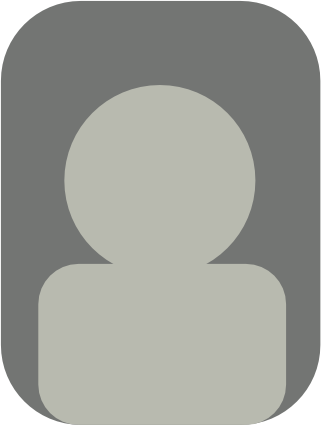 Persönliche DatenAusbildungBerufserfahrungenWeitere Fähigkeiten und KenntnisseUnterschrift							               Stadt, DatumVerena MusterGeburtsdatum /-ortDatum, OrtStaatsangehörigkeitdeutschFamilienstandledigKontaktdatenMusterstraße 1, PLZ StadtTelefonE-Mail08.2008 – 08. 2011Ausbildungsstätte, OrtAusbildung zum 08.2002 – 08.2008Musterschule, OrtAbschluss: 08.1998 – 08.2002Musterschule, Ort08.2011 – 12.2014Musterfirma, OrtJob:Tätigkeiten:01.2015 – 12.2017Musterfirma, OrtJob:Tätigkeiten:02.2018 – 12.2019Musterfirma, OrtJob:Tätigkeiten:SprachkenntnisseDeutsch, MutterspracheEnglisch, fließendSpanisch, verhandlungssicherEDVMicrosoft Word, Excel, Powerpoint, AccessFührerscheinKlasse B und CSonstigesLiteratur, Kunst